UNIVERSIDAD DE PUERTO RICO RECINTO DE RÍO PIEDRAS       PLAN DE PRÁCTICA UNIVERSITARIA INTRAMURALGUÍA PARA LA PREPARACIÓN       DE PROPUESTAS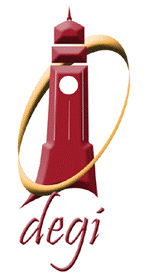 Decanato Auxiliar de Fondos ExternosDecanato de Estudios Graduados e Investigación(Circular 98-08, sección II-7)GUÍA PARA LA PREPARACIÓN DE PROPUESTASInstrucciones Generales:La reglamentación vigente requiere la preparación de una propuesta separada e individual, para cada programa, proyecto o contrato de Práctica Intramural Universitaria que se proponga crear, establecer o desarrollar, bien sea a través de la prestación de servicios directos al público, a individuos o actividades específicas.Esta guía facilitará  la  preparación de propuestas bajo el  Plan de Práctica Universitaria Intramural.La	propuesta	comenzará	con	una	Hoja	de	Presentación que provea información sobre el  Recinto  o  la  Unidad que origina el  documento, sus proponentes  y  datos relevantes  sobre  el  proyecto,  así  como  tres  partes esenciales que deben acompañar dicha hoja.La primera parte se conocerá como la Narrativa de la Propuesta.  Esta incluirá información detallada que permitirá al Rector/a o su representante, conocer los datos pertinentes para poder tomar una decisión respecto al proyecto.La segunda parte la compone el Presupuesto de Ingresos y Gastos y el Plan de Distribución. Esta parte detallará los aspectos financieros del Proyecto.La tercera  parte  será  el  documento  que  se  someterá  al  cliente  con  la explicación de los servicios a ofrecer y el monto total a cobrar.  Incluirá las condiciones de pago.Nota: Una vez presentada la propuesta y el cliente apruebe la oferta de servicios, se procederá a generar un contrato. Para que los proponentes puedan ofrecer sus servicios y aceptar un pago, deberá haber mediado un contrato otorgado  a favor de la Universidad de Puerto Rico, Recinto de Río Piedras y suscrito por el/la Rector/a. Antes de que el documento de contratación sea firmado por el/la Rector/a, el mismo deberá ser revisado por el/la Asesor/a Legal del Decanato Auxiliar de Fondos Externos.UNIVERSIDAD DE PUERTO RICO RECINTO DE RÍO PIEDRASNOMBRE DE LA PROPUESTA Facultad Departamento Fecha: Título del proyecto:Persona responsable del proyecto:(Nombre, dirección y teléfono)Proponentes:(Nombres completos, posición, departamento y unidad institucional a la que pertenece, teléfonos, fax, e-mail)Compromiso de los participantes: Los suscribientes certificamos que voluntariamente hemos preparado esta propuesta y nos comprometemos a proveer los servicios que se describen en la misma. Cada director/a de proyecto de práctica intramural será responsable de que su proyecto se ejecute de acuerdo con la propuesta previamente aprobada y a tono con las disposiciones contenidas en los contratos que se hayan consignado a la luz de dicha propuesta, según los términos y condiciones estipuladas en el documento titulado “Normas y Procedimientos del Plan de Práctica Universitaria Intramural” en el Recinto de Río Piedras, Universidad de Puerto Rico.Proponentes	  FechaDirector(a)  Departamento	   Fecha  Decano(a) Facultad / Director(a) de Escuela	                       FechaRector	  FechaI. Narrativa de la Propuesta:En esta  sección  se  presentarán  las  explicaciones  y  todos  aquellos  datos  que  el proponente  considere   necesarios,  para  facilitar  una  efectiva  evaluación  de  la propuesta.Esta constará de hasta un máximo de cinco (5) páginas.  Puede incluir tablas, gráficas u otros recursos visuales que ayuden en la presentación de la misma en la sección de anejos.  Es importante que ofrezca una amplia explicación de los siguientes tópicos:a) Necesidad de los serviciosb)  Descripción de los servicios a ofrecer: Describa la naturaleza del proyecto, indicando si es (a) proyecto de servicios directos al individuo; (b)  proyecto  de servicios y/o actividades específicas con agencias o instituciones; o (c) proyecto de servicios continuos (Refiérase al documento “Normas y procedimientos del Plan de Práctica Universitaria Intramural”, Artículo 9 Parte A, B y C).c) Metas y objetivos que espera obtener al brindar este servicio. d)  Descripción del Plan de Trabajo:Explique  cómo  se  conducirán  los  trabajos  e  incluya,  si  aplica,  las condiciones o facilidades  que  el cliente debe proveer  para que la Universidad pueda ofrecer el servicio.Indique los nombres de las entidades e individuos sujetos de la propuesta, incluyendo el número de seguro social.Resultados que esperan obtener a corto y largo plazo.Duración del contrato y expectativas de continuidad de los servicios. e)  Evaluación de los servicios y actividades:Cada contrato en el cual se comprometa a la Universidad debe contar con una estrategia de cumplimiento.El proponente deberá explicar y suministrar un Plan de Evaluación para medir la efectividad de los servicios prestados.II. Aspecto FinancieroEn esta sección se presentará el plan de ingresos y gastos para cada año o durante el  período de  duración de  los  servicios  a  ofrecerse. Las  proyecciones que  se indiquen representarán los resultados económicos esperados, aunque pueden variar o actualizarse en el transcurso del cumplimiento del contrato.A. Presupuestoa.  Descripción de ingresos y gastos operacionales proyectados incluyendo el Fondo del Recinto (5%) del total del ingreso proyectado. (Ver ejemplo en la próxima página).B. Plan de Distribución Recomendado por el/la Proponente:A continuación se establece el plan de distribución dispuesto en la normativa vigente y la propuesta.Luego de cumplir con las obligaciones contractuales de las partes, cobrar por los servicios  prestados  y  deducir  los  gastos  reales  incurridos  en  la  prestación  de servicios, se recomienda la siguiente distribución del sobrante neto disponible a la terminación del proyecto:UNIVERSIDAD DE PUERTO RICORECINTO DE RÍO PIEDRASTÍTULO DE LA PROPUESTA:      PRESUPUESTO DETALLADO:En el caso de proyectos de servicio continuo son ingresos estimados.         C. Distribución Individual a Proponentes (cuando aplique):Del sobrante que le corresponda al personal que participó como proponente en la prestación  de  los  servicios   bajo  esta  propuesta,  se  recomienda  la  siguiente distribución porcentual:Debe incluir  a  todos  los  que  brinden  servicios  cuando  hay  más  de  un proponente.III.  Oferta de Servicios:Esta sección es una descripción de los servicios que ofrecerá la Universidad de Puerto Rico a través del PPUI a personas o entidades que reciban la oferta.Como requisito mínimo la Oferta de Servicios debe contener los siguientes tópicos:a)  Descripción exacta de los servicios a ofrecerseb) Descripción de las obligaciones y condiciones que debe cumplir el cliente para que la Universidad pueda prestar los servicios.c)  Duración de los servicios.d) Precio total de los servicios. e)  Condiciones de Pagof)  Término de duración de la ofertaPorciento Distribución del Sobrante – Normativa VigenteA:10%Fondo General10%Fondo del Departamento o Unidad80%Fondo a la Facultad o Proponentes100%TOTALINGRESOS PROYECTADOSINGRESOS PROYECTADOS$$$GASTOS:GASTOS:Servicios ProfesionalesServicios Profesionales$$$Consultores  (___ consultores a $___ c/u)Consultores  (___ consultores a $___ c/u)$ $ $ Investigador y DiseñadorInvestigador y Diseñador$  $  $  Dirección propuestaDirección propuesta$  $  $  Apoyo técnico Apoyo técnico $ $ $  Administrativos AdministrativosEstudiante graduado o subgraduadoEstudiante graduado o subgraduado$	$	$	 Beneficios Marginales Beneficios Marginales$$$Otros gastosOtros gastos$$$Merienda, materiales de oficinaMerienda, materiales de oficina$  $  $  TOTAL GASTOS PRESUPUESTADOSTOTAL GASTOS PRESUPUESTADOS$	FONDO DEL RECINTOFONDO DEL RECINTO5% DEL TOTAL PROYECTADO5% DEL TOTAL PROYECTADO$	TOTAL DE GASTOS Y FONDO DEL RECINTOTOTAL DE GASTOS Y FONDO DEL RECINTOSOBRANTE PROYECTADO A SER DISTRIBUIDOSOBRANTE PROYECTADO A SER DISTRIBUIDO$	PLAN DISTRIBUCIÓN DEL SOBRANTE - N0RMATIVA VIGENTEPLAN DISTRIBUCIÓN DEL SOBRANTE - N0RMATIVA VIGENTEPLAN DISTRIBUCIÓN DEL SOBRANTE - N0RMATIVA VIGENTEPLAN DISTRIBUCIÓN DEL SOBRANTE - N0RMATIVA VIGENTEPLAN DISTRIBUCIÓN DEL SOBRANTE - N0RMATIVA VIGENTEPLAN DISTRIBUCIÓN DEL SOBRANTE - N0RMATIVA VIGENTEFONDO GENERAL (10%)$	$	FONDO DEL DEPARTAMENTO O UNIDAD (10%)$	$	FACULTAD O PROPONENTES (80%)$$Por ciento (%)NombreSeguro Social%%%%